 za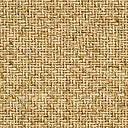 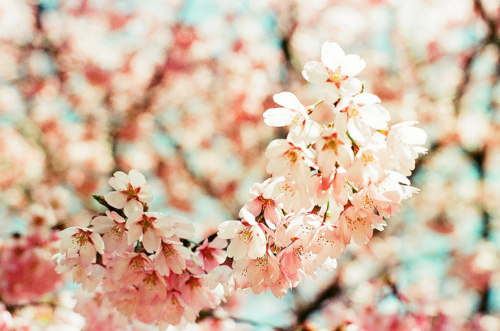 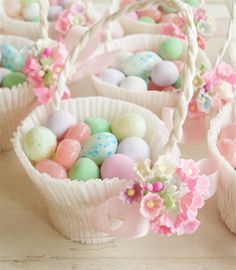 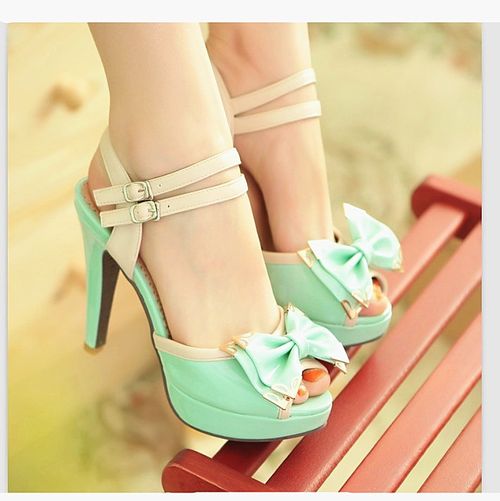 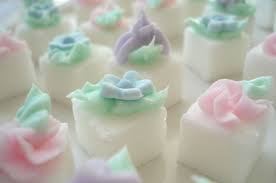 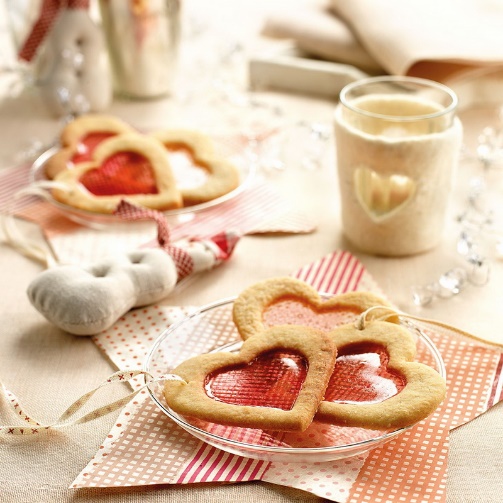 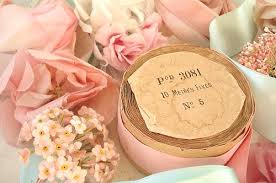 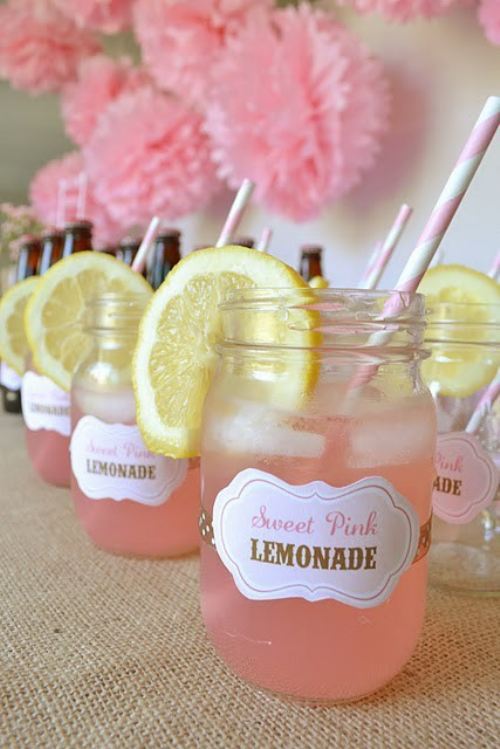 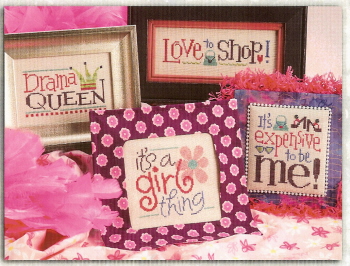 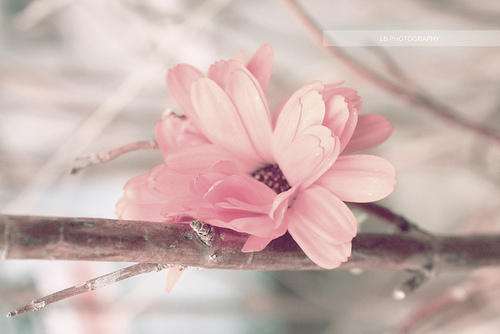 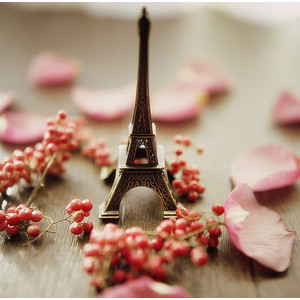 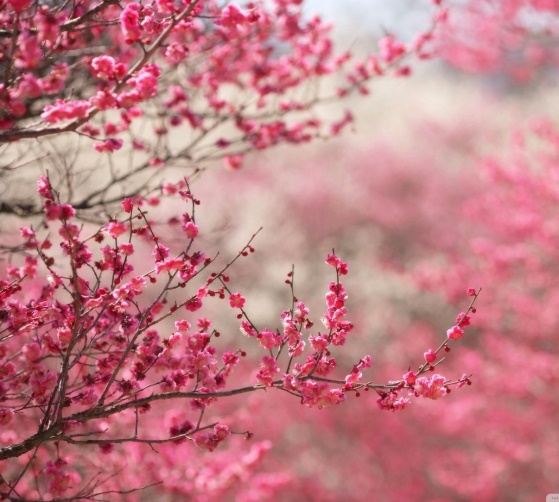 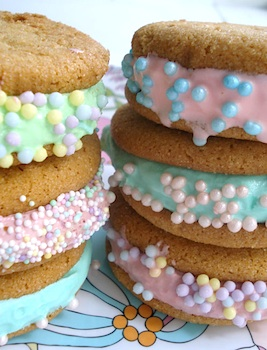 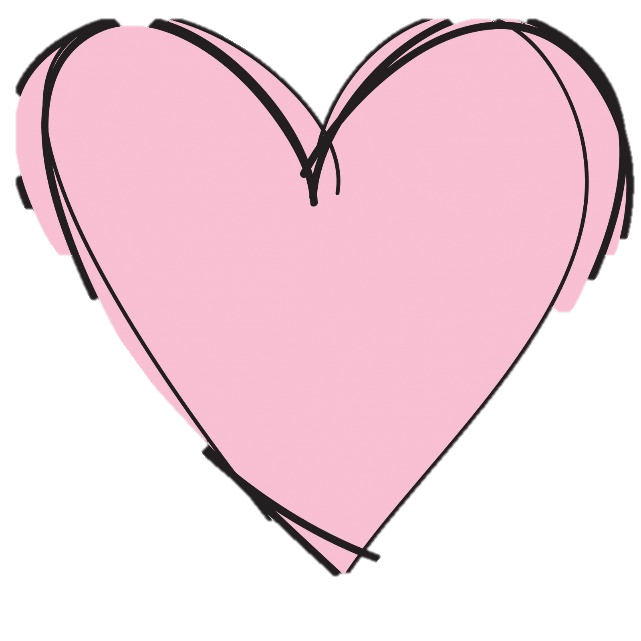 